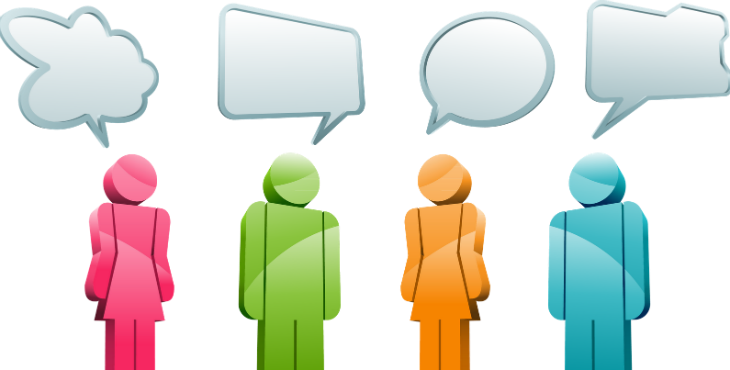 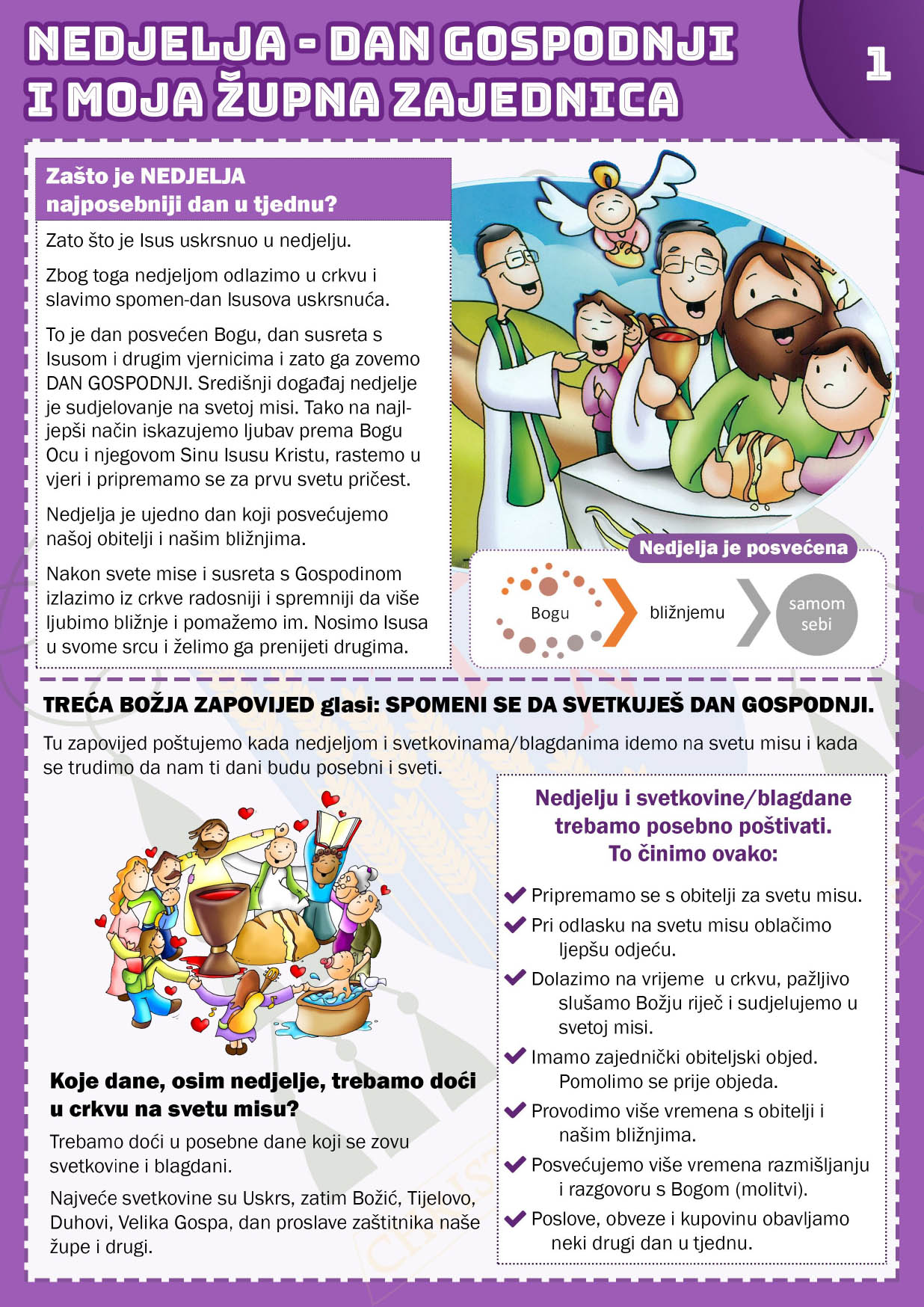 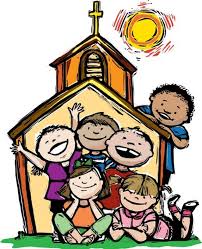   NEDJELJOM	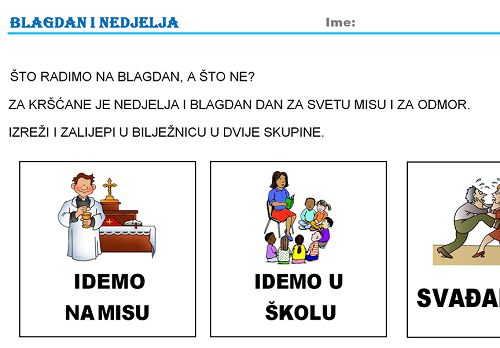 